Assist prof.     Zeena bid Ali Dawood--- Applied linguisticsEnglish course GrammarVocabularySkills workEveryday English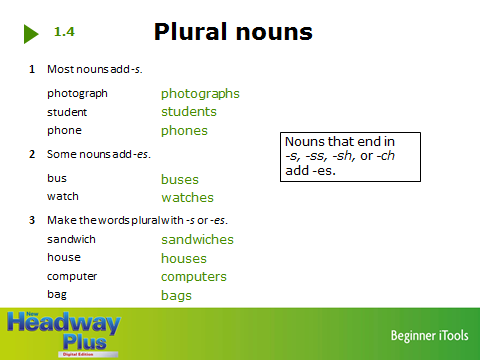 